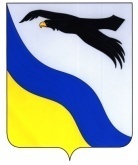 АДМИНИСТРАЦИЯБЕЛЯЕВСКОГО РАЙОНА  ОРЕНБУРГСКОЙ ОБЛАСТИП О С Т А Н О В Л Е Н И Ес. Беляевка                                                                                                 № О внесении изменений в постановление администрации района от 28.11.2016 № 800-пВ соответствии с постановлением администрации Беляевского района от 19.08.2016  №590-п «Об утверждении порядка разработки, реализации и оценки эффективности муниципальных программ Беляевского района»:1. Внести в приложение  к постановлению администрации района от 28.11.2016 № 800-п «Об утверждении муниципальной программы Беляевского района «Развитие системы образования Беляевского района» на 2017-2020 годы» (с изменениями и дополнениями) следующие изменения:          а) В паспорте  муниципальной программы раздел «Объемы бюджетных ассигнований» изложить в следующей редакции: «1154152,7 тыс. рублей, в том числе по годам: 2017 – 237 753,70 тыс. руб.2018 – 266 940,40 тыс. руб.2019 – 360571,6 тыс. руб.2020 – 294505,7 тыс. руб.»б) Таблицу 3 «Ресурсное обеспечение реализации муниципальной программы»  приложения № 1 изложить в новой редакции согласно приложению к данному постановлению.2. Контроль за исполнением настоящего постановления возложить на заместителя главы администрации по социальной политике Костенко Р.В.  3. Постановление вступает в силу после его опубликования в районной газете «Вестник труда».Глава района                                                                               А.А. ФедотовРазослано: Костенко Р.В., Куджанову Г.К., финансовому отделу, отделу экономического анализа, прогнозирования, развития потребительского рынка, предпринимательства, отделу образования,  опеки и попечительства, Отделу культуры, прокурору, в дело. «Таблица 3«Приложение к постановлению администрацииБеляевского района от 23.12.2020 №1136-п Ресурсное обеспечение реализации муниципальной программыРесурсное обеспечение реализации муниципальной программыРесурсное обеспечение реализации муниципальной программыРесурсное обеспечение реализации муниципальной программыРесурсное обеспечение реализации муниципальной программыРесурсное обеспечение реализации муниципальной программыРесурсное обеспечение реализации муниципальной программыРесурсное обеспечение реализации муниципальной программыРесурсное обеспечение реализации муниципальной программыРесурсное обеспечение реализации муниципальной программыРесурсное обеспечение реализации муниципальной программы(тыс.рублей)(тыс.рублей)(тыс.рублей)N п/пСтатусНаименование муниципальной программы, подпрограммы, основного мероприятияГлавный распорядитель бюджетных средств(ГРБС) (ответственный исполнитель, соисполнитель, участник)Код бюджетной классификацииКод бюджетной классификацииКод бюджетной классификацииКод бюджетной классификацииКод бюджетной классификацииОбъем бюджетных ассигнованийОбъем бюджетных ассигнованийОбъем бюджетных ассигнованийОбъем бюджетных ассигнованийОбъем бюджетных ассигнованийОбъем бюджетных ассигнованийОбъем бюджетных ассигнованийN п/пСтатусНаименование муниципальной программы, подпрограммы, основного мероприятияГлавный распорядитель бюджетных средств(ГРБС) (ответственный исполнитель, соисполнитель, участник)Код бюджетной классификацииКод бюджетной классификацииКод бюджетной классификацииКод бюджетной классификацииКод бюджетной классификацииОбъем бюджетных ассигнованийОбъем бюджетных ассигнованийОбъем бюджетных ассигнованийОбъем бюджетных ассигнованийОбъем бюджетных ассигнованийОбъем бюджетных ассигнованийОбъем бюджетных ассигнованийN п/пСтатусНаименование муниципальной программы, подпрограммы, основного мероприятияГлавный распорядитель бюджетных средств(ГРБС) (ответственный исполнитель, соисполнитель, участник)Код бюджетной классификацииКод бюджетной классификацииКод бюджетной классификацииКод бюджетной классификацииКод бюджетной классификацииОбъем бюджетных ассигнованийОбъем бюджетных ассигнованийОбъем бюджетных ассигнованийОбъем бюджетных ассигнованийОбъем бюджетных ассигнованийОбъем бюджетных ассигнованийОбъем бюджетных ассигнованийN п/пСтатусНаименование муниципальной программы, подпрограммы, основного мероприятияГлавный распорядитель бюджетных средств(ГРБС) (ответственный исполнитель, соисполнитель, участник)Код бюджетной классификацииКод бюджетной классификацииКод бюджетной классификацииКод бюджетной классификацииКод бюджетной классификацииОбъем бюджетных ассигнованийОбъем бюджетных ассигнованийОбъем бюджетных ассигнованийОбъем бюджетных ассигнованийОбъем бюджетных ассигнованийОбъем бюджетных ассигнованийОбъем бюджетных ассигнованийN п/пСтатусНаименование муниципальной программы, подпрограммы, основного мероприятияГлавный распорядитель бюджетных средств(ГРБС) (ответственный исполнитель, соисполнитель, участник)Код бюджетной классификацииКод бюджетной классификацииКод бюджетной классификацииКод бюджетной классификацииКод бюджетной классификацииОбъем бюджетных ассигнованийОбъем бюджетных ассигнованийОбъем бюджетных ассигнованийОбъем бюджетных ассигнованийОбъем бюджетных ассигнованийОбъем бюджетных ассигнованийОбъем бюджетных ассигнованийN п/пСтатусНаименование муниципальной программы, подпрограммы, основного мероприятияГлавный распорядитель бюджетных средств(ГРБС) (ответственный исполнитель, соисполнитель, участник)ГРБСРЗПРРЗПРЦСРЦСР2017 год2018 год2018 год2019 год2019 год2020 год2020 годN п/пСтатусНаименование муниципальной программы, подпрограммы, основного мероприятияГлавный распорядитель бюджетных средств(ГРБС) (ответственный исполнитель, соисполнитель, участник)ГРБСРЗПРРЗПРЦСРЦСР2017 год2018 год2018 год2019 год2019 год2020 год2020 год123456677899101011111Муниципальная  программа«Развитие системы образования   Беляевского  района» на  2017  - 2020 годы       Всегоххххх237753,7266940,4266940,4360571,6360571,6294505,7294505,71Муниципальная  программа«Развитие системы образования   Беляевского  района» на  2017  - 2020 годы       Отдел образования, опеки и попечительства071хх02000000000200000000233576,8261776,8261776,8354840,4354840,4284463,4284463,41Муниципальная  программа«Развитие системы образования   Беляевского  района» на  2017  - 2020 годы       Отдел культуры081хххх4176,95163,65163,65731,25731,210042,310042,32Подпрограмма 1«Развитие дошкольного, общего образования и  дополнительного образования детей» Всего071070702100000000210000000209495,2238182,6238182,6329953329953258369,7258369,72Подпрограмма 1«Развитие дошкольного, общего образования и  дополнительного образования детей» Отдел образования, опеки и попечительства071070702100000000210000000205318,3233019,0233019,0324221,8324221,8248327,4248327,4Отдел культуры08107030703021030000002103000002524,95038,65038,65731,25731,26408,16408,1Отдел культуры08107030703021030000002103000001652,0125,0125,00,00,00,00,02.1.Основное  мероприятие 1«Развитие  дошкольного образования»Отдел образования, опеки и попечительства071070107010210100000021010000032988,838 792,638 792,648322,748322,753125,553125,52.1.1.«Финансовое обеспечение мероприятий по развитию дошкольного образования»Отдел образования, опеки и попечительства0710701070121017021021017021014014,113569,813569,823 227,023 227,022704227042.1.2.«Реализация моделей получения качественного дошкольного образования детьми-инвалидами и лицами с ограниченными возможностями здоровья»Отдел образования, опеки и попечительства07107010701210180260210180260-------2.1.3.«Финансовое обеспечение государственных гарантий реализации прав на получение общедоступного и бесплатного дошкольного образования в муниципальных образовательных организациях»Отдел образования, опеки и попечительства0710701070121018098121018098117 294,823542,923542,923415,823415,829035,429035,42.1.4«Финансовое обеспечение переданных полномочий на компенсацию части родительской платы за содержание ребенка в образовательных организациях, реализующих основную общеобразовательную программу дошкольного образования»Отдел образования, опеки и попечительства07110041004021018019002101801901 679,91 679,91 679,91 679,91 679,91386,11386,12.2.Основное   мероприятие 2«Развитие общего образования»   Отдел образования, опеки и попечительства071хх02102000000210200000156734,7178936,1178936,1186 667,10186 667,10179786,2179786,2«Финансовое обеспечение мероприятий по развитию общего образования»Отдел образования, опеки и попечительства071070207020210270240021027024056 796,782321,782321,782000,1082000,1081159,181159,1«Финансовое обеспечение государственных гарантий реализации прав на получение общедоступного и бесплатного начального общего, основного общего, среднего общего образования, а также дополнительного образования детей в муниципальных образовательных организациях»Отдел образования, опеки и попечительства071070207020210280982021028098299938,096614,496614,4104667,0104667,098627,198627,1Организация подвоза обучающихся в общеобразовательных организациях0710702070202102S113002102S1130-----002.3.Основное   мероприятие 3«Развитие дополнительного  и  неформального образования детей»Отдел образования, опеки и попечительства, Отдел культуры0710703070302103000002103000011 665,1014 543,214 543,218 085,018 085,011884,211884,22.3.1.«Развитие дополнительного и   
неформального образования детей»Отдел образования, опеки и попечительства07107030703021037022002103702207978,68323,48323,411 125,311 125,35476,15476,12.3.1.«Развитие дополнительного и   
неформального образования детей»Отдел культуры08107030703021037022002103702202524,95038,65038,65731,25731,26408,16408,1Финансовое обеспечение переданных полномочий по организации отдыха и оздоровления детейОтдел образования, опеки и попечительства07110041004021038053002103805301161,61181,21181,21228,51228,50,000,002.4.Основное  мероприятие 4«Выявление и  поддержка одаренных детей и молодежи»Отдел образования, опеки и попечительства07107070707021040000002104000006,15050666610,910,92.4.1.«Финансовое обеспечение мероприятий по поддержке одаренных детей»Отдел образования, опеки и попечительства07107070707021047025002104702506,15050666610,910,92.5.Основное   мероприятие 5«Развитие кадрового потенциала системы   дошкольного, общего и дополнительного   образования детей» Отдел образования, опеки и попечительства0710709070902105000000210500000291,8375375364,2364,2002.5.1.«Финансовое обеспечение мероприятий направленных на развитие кадрового потенциала системы дошкольного, общего и дополнительного образования детей»  Отдел образования, опеки и попечительства0710709070902105702600210570260291,8375375364,2364,2002.6.Основное   мероприятие 6«Развитие инфраструктуры общего  и дополнительного образования детей»     Отдел образования, опеки и попечительства07107020702021060000002106000001139,51599,81599,83177,03177,01568,01568,02.6.1.Финансовое обеспечение мероприятий направленных на развитие инфраструктуры общего и дополнительного образования детейОтдел образования, опеки и попечительства07107020702021067027002106702701139,5000000Расходы социально значимые мероприятияОтдел образования, опеки и попечительства0710701070102106903200210690320000580,3580,300Расходы социально значимые мероприятияОтдел образования, опеки и попечительства071070207020210690320021069032001041,81041,82596,72596,71568,01568,0Расходы социально значимые мероприятияОтдел образования, опеки и попечительства07107030703021069032002106903200558,0558,000002.8.Основное   мероприятие 8«Содействие временной занятости несовершеннолетних»Отдел образования, опеки и попечительства0710709070902108000000210800000140,5200200271,0271,000Содействие временной занятости несовершеннолетнихОтдел образования, опеки и попечительства0710709070902108905300210890530140,5200200271,0271,0002.9.Основное   мероприятие 9«Повышение заработной платы педагогических работников муниципальных учреждений дополнительного образования»Отдел образования, опеки и попечительства0710703070302109S102002109S10202028866,7866,700002.9.Основное   мероприятие 9«Повышение заработной платы педагогических работников муниципальных учреждений дополнительного образования»Отдел культуры0810703070302109S102002109S10201652,0125,0125,000002.10Основное мероприятие 10«Ремонт спортивных залов в сельских школах»Отдел образования, опеки и попечительства07107020702021000000002100000002848,72694,22694,20,00,000Приоритетный проект «Ремонт спортивных залов в сельских школах»Отдел образования, опеки и попечительства071070207022694,22694,20000Расходы на создание условий для занятий физической культурой и спортомОтдел образования, опеки и попечительства0710702070202110L097002110L09702 848,7592,4592,40,00,000Проведение капитального ремонта в спортивных залах общеобразовательных организациях, расположенных в сельской местностиОтдел образования, опеки и попечительства0710702070202110S104002110S104002101,82101,800002.1.1Основное мероприятие 11Модернизация  муниципальных детских школ искусств по видам искусствОтдел культуры0810703070302111L306002111L3060000003634,23634,2Региональный проект«Создание дополнительных мест для детей в возрасте от 2 месяцев до 3 лет в образовательных –организациях, осуществляющих образовательную деятельность по образовательным программам  дошкольного образования на 2019 год»  Администрация Беляевского района42607010701021Р251590021Р251590---33069,7433069,74--Региональный проект«Капитальные вложения в объекты муниципальной собственности».Администрация Беляевского района42607010701021P2S0010021P2S0010---39930,2639930,26--Расходы на капитальные вложения в объекты муниципальной собственностиАдминистрация Беляевского района42607010701021P2S0010021P2S0010---38532,738532,7--Расходы на капитальные вложения в объекты муниципальной собственности (НЕВЕ)Администрация Беляевского района42607010701021P2S0010021P2S0010---1397,561397,56--РегиональныйпроектРеализация  регионального проекта «Создание современной образовательной среды для школьников»Отдел образования, опеки и попечительства07107020702021Е1S1240021Е1S1240-----1272,91272,9Функционирование центров образования цифрового и гуманитарного профилей «Точка роста»Отдел образования, опеки и попечительства07107020702021Е1S1240021Е1S1240-----1272,91272,9Региональный проект Реализация регионального проекта «Успех каждого ребенка»Отдел образования, опеки и попечительства07107020702021Е200000021Е200000000002595,92595,9Создание в общеобразовательных организациях, расположенных в сельской местности, условий для занятий физической культурой и спортомОтдел образования, опеки и попечительства07107020702021Е250970021Е2509700000,00,0490,6490,6Проведение капитального ремонта в спортивных залах общеобразовательных организаций, расположенных в сельской местностиОтдел образования, опеки и попечительства07107020702021Е2S1040021Е2S1040000002105,302105,302.1.2Основное мероприятие 13Обеспечение выплат ежемесячного денежного вознаграждения за классное руководство педагогическим работникам государственных образовательных организаций субъектов Российской Федерации и муниципальных образовательных организаций, реализующих образовательные программы начального общего, основного общего и среднего общего образования, в том числе адаптированные основные общеобразовательные программыОтдел образования, опеки и попечительства0710702070202113530300211353030000004491,94491,9Подпрограмма 2 «Совершенствование организации питания учащихся в общеобразовательных организациях Беляевского района»Отдел образования, опеки и попечительства07107020702022000000002200000003 230,73 128,63 128,63119,23119,25764,85764,83.3.1Основное            
мероприятие 3«Обеспечение качественного и сбалансированного школьного питания в соответствии с  возрастными и физиологическими потребностями школьников в пищевых веществах и энергии»Отдел образования, опеки и попечительства07107020702022030000002203000003 230,73 128,63 128,63119,23119,22076,22076,23.3.2Основное            
мероприятие 5«Организация бесплатного горячего питания обучающихся, получающих начальное общее образование в муниципальных образовательных организациях (один раз в день)»Отдел образования, опеки и попечительства0710702070202205L304002205L3040-----2790,92790,93.3.3Основное            
мероприятие 6«Дополнительное финансовое обеспечение мероприятий по организации питания обучающихся 5–11 классов в общеобразовательных организациях Оренбургской области"Отдел образования, опеки и попечительства0710702070202206S137002206S1370-----897,7897,74Подпрограмма 4«Защита прав детей, государственная поддержка детей-сирот и детей с ограниченными возможностями здоровья»   Отдел образования, опеки и попечительства071100410040240000000024000000011554,411443,311443,310714,710714,711381,211381,24.1.Основное мероприятие 1«Выполнение государственных полномочий муниципальными образованиями по организации и осуществлению деятельности по опеки и попечительству над несовершеннолетнимиОтдел образования, опеки и попечительства071100410040240100000024010000011554,411443,311443,310714,710714,711381,211381,24.1.1.«Финансовое обеспечение переданных полномочий на выплату единовременного пособия при всех формах устройства детей, лишенных родительского попечения, в семью»Отдел образования, опеки и попечительства0711004100402401526000240152600282,1211,6211,6139,9139,9126,4126,44.1.2.«Финансовое обеспечение переданных полномочий по содержанию ребенка в семье опекуна»Отдел образования, опеки и попечительства07110041004024018811002401881104727,84379,84379,83989,23989,24400,004400,00Финансовое обеспечение переданных полномочий по содержанию ребенка в приемной семье, а также выплата вознаграждения, причитающегося приемному родителюОтдел образования, опеки и попечительства07110041004024018812002401881206544,56851,96851,96585,66585,66854,86854,8«Публичные нормативные социальные выплаты»Отдел образования, опеки и попечительства07110041004024018812002401881203105,83283,53283,53155,23155,23254,83254,8«Социальные выплаты гражданам, кроме публичных нормативных социальных выплат»Отдел образования, опеки и попечительства07110041004024018812002401881203438,73568,43568,43430,43430,43600,003600,005Подпрограмма 6«Осуществление муниципальной политики в сфере образования»Отдел образования, опеки и попечительства071хх0260000000026000000013473,414 185,914 185,916784,716784,718990189905.1.Основное мероприятие 1«Обеспечение реализации программы»Отдел образования, опеки и попечительства071070907090260100000026010000013473,414185,914185,916784,716784,718990189905.1.1.Центральный аппарат в рамках муниципальной программы «Развитие системы образования Беляевского района» на 2017-2020 годыОтдел образования, опеки и попечительства07107090709026011002002601100201642,61937,61937,62227,92227,92695,52695,55.1.2.Финансовое обеспечение деятельности муниципального казенного учреждения Центр сопровождения деятельности образовательных учреждений в рамках муниципальной программы «Развитие системы образования Беляевского района» на 2017- 2020 годыОтдел образования, опеки и попечительства071070907090260190190026019019011494,611913,911913,914129,814129,815822,915822,95.1.3.Осуществление переданных полномочий по организации и осуществлению деятельности по опеке и попечительству над несовершеннолетнимиОтдел образования, опеки и попечительства0710709070902601809540260180954336,2334,4334,4427,0427,0471,6471,6